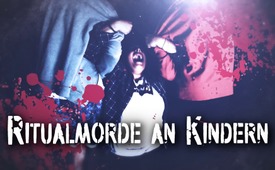 Ritualmorde an Kindern: Satanismus und Pädophilie sind weit verbreitet (Alison Carey sagt aus)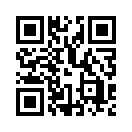 Was vor wenigen Jahren noch unter dem Deckmantel der Verschwiegenheit geschah, wird nun glücklicherweise immer mehr ans Licht der Öffentlichkeit gebracht: Ritualmorde und Kindesmissbrauch sind in Satanismus- und Pädophilenzirkel leider keine Seltenheit. Daher brauchen die Opfer den Druck der Öffentlichkeit.Laut einem Bericht in der britischen Boulevardzeitung „The Sun“ hat die Schwester von Mariah Carey, Alison Carey, eine Klage gegen ihre Mutter eingereicht. Sie beschuldigt sie, dass sie es „Männern erlaubte und sie dazu ermutigte, sich auf sexuelle Handlungen mit ihr einzulassen“, als sie „ungefähr zehn Jahre alt“ war. Sie erklärt, dass sie viele Male belästigt und mehrfach von ihrer Mutter für satanische Zeremonien verkauft wurde. Dort musste sie zusehen, wie Kinder nicht nur sexuell missbraucht, sondern auch zu Tode gefoltert wurden. Dass die Schwester der weltberühmten Diva und Sängerin Mariah Carey öffentlich über ihre schrecklichen Kindheitserfahrungen berichtet, ist ein weiterer Beweis, dass Satanismus und Pädophilie weit verbreitet sind. 
Inhaltlich decken sich ihre Schilderungen mit denen anderer Opfer, und die unsägliche Rolle ihrer Mutter ist in diesen Kreisen leider auch nicht untypisch. Was vor wenigen Jahren noch unter dem Deckmantel der Verschwiegenheit geschah, wird nun glücklicherweise immer mehr ans Licht der Öffentlichkeit gebracht. Es braucht dringend den Druck der Öffentlichkeit, damit diese Satanisten- und Pädophilenzirkel auffliegen und nicht länger ihr schreckliches Unwesen treiben können. Denn Politik, Justiz und Polizei scheinen, mehr als man ahnt, in diese Zirkel verstrickt zu sein, so dass die Opfer von dort keine Hilfe erwarten können.von nis / hmQuellen:Satanismus und Pädophilie sind weit verbreitet:
https://www.legitim.ch/post/satanismus-mariah-careys-schwester-spricht-%C3%B6ffentlich-%C3%BCber-die-ritualmorde-an-kindern
https://www.thesun.co.uk/news/12351069/mariah-carey-sister-lawsuit-mom-sex-abuse-car/Das könnte Sie auch interessieren:#Satanismus - Satanssekten... - www.kla.tv/Satanismus

#RituelleGewalt - und Kindsmissbrauch - www.kla.tv/RituelleGewalt

#Paedophilie - Pädophilie und Kindersexhandel - www.kla.tv/PaedophilieKla.TV – Die anderen Nachrichten ... frei – unabhängig – unzensiert ...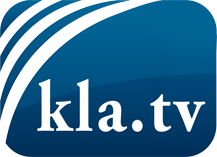 was die Medien nicht verschweigen sollten ...wenig Gehörtes vom Volk, für das Volk ...tägliche News ab 19:45 Uhr auf www.kla.tvDranbleiben lohnt sich!Kostenloses Abonnement mit wöchentlichen News per E-Mail erhalten Sie unter: www.kla.tv/aboSicherheitshinweis:Gegenstimmen werden leider immer weiter zensiert und unterdrückt. Solange wir nicht gemäß den Interessen und Ideologien der Systempresse berichten, müssen wir jederzeit damit rechnen, dass Vorwände gesucht werden, um Kla.TV zu sperren oder zu schaden.Vernetzen Sie sich darum heute noch internetunabhängig!
Klicken Sie hier: www.kla.tv/vernetzungLizenz:    Creative Commons-Lizenz mit Namensnennung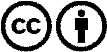 Verbreitung und Wiederaufbereitung ist mit Namensnennung erwünscht! Das Material darf jedoch nicht aus dem Kontext gerissen präsentiert werden. Mit öffentlichen Geldern (GEZ, Serafe, GIS, ...) finanzierte Institutionen ist die Verwendung ohne Rückfrage untersagt. Verstöße können strafrechtlich verfolgt werden.